السيرة الذاتية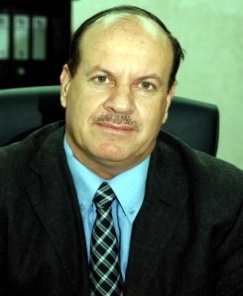 المعلومات الشخصية                                                                                                                 الاســـــــــــــــــم:د.احسان عرسان عقلة  الرباعي                          الرتبة العلمية  : استاذ مشارك                            الجنســـــــــــــيـه: الأردن                                          التخصص العام   :  تاريخ الفن وعلم الاثار والعمارة        التخصص الدقيق : :  تاريخ الفن والتصميم والعمارة الاسلامية         جهة العمل : جامعة جدارا –الاردن العنوان: جامعة جدارا – عميد البحث العلمي والدراسات العليا  – رقم الجوال : 00962799432768بريد الكتروني :ihsan_or@hotmail.Comالدرجات العلمية:دكتوراه (2001): تخصص تاريخ الفن وعلم الآثار جامعة الكسليك/"قسم تاريخ الفن وعلم الآثار/لبنان،.عنوان الاطروحة " اعمار المسجد الاقصى ومسجد قبة الصخرة المشرفة منذ العصر المملوكي – الاعمار الهاشمي المعاص846-1415 هجرية -1250- 1994 ميلادية  دراسة تأصيلية . ماجستير(1995): الفنون والاثار الاسلامية – قسم الاثار الاسلامية – جامعة اليرموك – الاردن.             عنوان الرسالة " جداريات الجامع الاموي بدمشق " دراسة تحليلية .بكالوريوس (1988) :الاداب : تخصص رئيس لغة عربية وفرعي فنون جميلة ، جامعة اليرموك.دبلوم(1978) : تربية فنية ، كلية حوارة ،الاردن .(اعتماد التخصص في كليات الفنون: تخصصات التصميم والتصميم الجرافيي ، من هيئة اعتماد مؤسسات التعليم العالي)الشهادات معادلة من وزارة التعليم العالي الاردنيةالدورات التدريبية :البرنامج التدريبي الخاص بأعضاء هيئة التدريس الجدد ، جامعة طيبة ، المدينة المنورة .الدورة التدريبية الخاصة بتهيئة اعضاء الهيئة التدريسية ، جامعة جدارا ، الاردن .حضور البرنامج التدريبي " ادارة الوقت والذات " بلدية دبي .ورشة عمل " التقييم المؤسسي وفقا لمتطلبات الرادار ، بلدية دبي .دورة تدريبية في ( microsoftvisio) ، ادارة تقنية المعلومات ، بلدية دبي .الورشة التدريبية الاقليمية حول " تطبيق الاتفاقية الدولية للتراث " مركز التراث العالمي اليونسكو، الشارقة .الخبرات  التدريسية:استاذ مشارك ، قسم التصميم الجرافيكي ، جامعة جدارا، الاردن ، 2016 – الآناستاذ مشارك ، قسم التربية الفنية /كلية التربية ، جامعة طيبة ، السعودية ، 2015-2016 استاذ مساعد،  قسم التصميم الجرافيكي وقسم التصميم الداخلي، كلية علوم الاسرة ، جامعة طيبة، السعودية 2012-2015استاذمساعد،كلية الاداب واللغات، قسم التصميم الجرافيكي،جامعة جدارا،الاردن2011-2012استاذ مساعد،كلية الاداب والفنون، قسم التصميم الداخلي وقسم التصميم الجرافيكي ،جامعة فيلادلفيا ، الاردن 2010 -2011استاذ مساعد،كلية العمارة والفنون، جامعة البتراء، الاردن 2009-2010استاذ مساعد/ ، كلية الفنون الجميلة– الجامعة العربية الدولية - سوريا.2008-2009استاذ مساعد / الجامعة العربية الدولية_ سوريا بدوام يوم واحد اسبوعيا 1/10/2009-17-4/2010 محاضر غيرمتفرغ:جامعة العلوم والتكنولوجيا / جامعة اليرموك /جامعةعمان الاهلية /جامعةعجمان، /معهد الفنون التشكيلية؛ دائرة الثقافة والاعلام، الشارقة/جامعة أكاديمية الموسيقى الأردنية /المعهد الوطني/ مؤسسة نور الحسين. كليات متوسطة(كليات: غرناطة، الخوارزمي، بنات اربد، حواره) المدرسة النموذجية, جامعة اليرموكمعلم  وزارة التربية والتعليم, الأردنالخبرات الادارية:عميد البحث العلمي والدراسات العليا ، جامعة جدارا ، الاردن 2016- الآنمستشار رئيس الجامعة لشؤون العلاقات الثقافية والدولية،جامعةالبترا،عمان.رئيس قسم التصميم الداخلي،كلية العمارة والتصميم ،جامعة البترا،عمان. نائب رئيس الجامعة العربية الدولية، دمشق ا لجمهورية العربية السورية .نائب عميد كلية الفنون ، دمشق ، الجمهورية العربية السوريةرئيس قسم تصميم الازياء بالانابة. ، دمشق ، الجمهورية العربية السوريةاخصائي توعية تراثية ، ادارة التراث العمراني ، بلدية دبي ، مؤسس و رئيس شعبة التوعية التراثية ، قسم المباني التاريخية ، بلدية دبيالاشراف على الدراسات العليا :رسالة ماجستير تخصص تربية فنية ، للطالب امين سعد الحربي ،كلية التربية، قسم التربية الفنية،جامعة طيبة  "بعنوان " التقنيات الخزفية في الحرم النبوي الشريف ومدى الاستفادة منها تدريس التربية الفنية " دراسة تاريخية "،2015"رسالة ماجستير تخصص تربية فنية ، للطالب عدنان عبد الله عباس ، قسم التربية الفنية،جامعة طيبة بعنوان " اسس بناء الشكل في الزخارف الجدارية بالحرم النبوي الشريف " دراسة تحليلية "، 2015خبرات اخرى:عضو مشارك بصياغة وثيقة دبي للتراث العمراني والانظمة الظابطة للتعامل مع التراث بدولة الامارات عضو فريق تاليف كتاب" العمران التقليدي في دبي" قسم المباني التاريخية ،بلدية دبي ، 2006عضوفريق تاليف" دليل اعمال الترميم للمباني التاريخية،قسم المباني التاريخية ،بلدية دبي  2005أهم الأبحاث العلمية: التوازي بين الفنون المرئية والمكتوبة " مقاربة جمالية " ، مجلة جدارا للدراسات والبحوث، جامعة جدارا ، مجاز للنشر ، 2018اشكالية التراث والهوية وتجليات العولمة، مجلة جدارا للدراسات والبحوث، جامعة جدارا ، مجاز للنشر ، 2018أثر برامج الارشاد الاكاديمي على التحصيل الدراسي من وجهة نظر طلاب تخصص التربية في كلية التربية بجامعة طيبة ،مجلة جامعة ابن رشد ، هولندا ، العدد2017،22العملية التصميمية ونظامها في الملصق الجرافيكي ، مجلة اشنونا للدراسات الانسانية ، العراق ، العدد الرابع ،2017العمارة العربية الاسلامية في اطار القيم الجمالية والفنية ، باحث اول ، مجلة التربية العلمية، جامعة المنصورة ، مصر،2016تجليات الفن الاسلامي في اعمال الفنان العربي الجرافيكي المعاصر ، مجلة جامعة اربد الاهلية ،2016.مقامات الحريري ورسومات الواسطي " مقاربة جرافيكية جمالية" موافقة  نشر ، مجلة جامعة اربد الاهلية ، باحث اول ،2013 فلسفة المكان والزمان في التكوين المعماري  لقصير عمرة ، باحث ثاني ، مجلة علوم وفنون دراسات وبحوث ، جامعة حلوان ، المجلد العشرون ، العدد الاول – يناير 2008ماستراتيجية المكان والزمان في عمارة قصير عمرة، دائرة الاثار الاردنية ، 2007.الفنون الاسلامية مصادر الهام وتاصيل في الفن العربي المعاصر ، دائرة الثقافة والاعلام ، الشارقة ، 2007عمارة القدس وأعمارها في فكر الحسين بن طلال,  جامعة الحسين بن طلال, الأردن ، 2005الحريه والإبداع وعلاقتهما بمفاهيم الفن والجمال؛ مجلة جامعة دمشق.سلسلة العلوم التربوية؛2004 التراث والآثار والقوانين في الأردن وسوريا ولبنان ؛ المجلس العربي للدراسات العليا والبحث العلمي القاهرة ؛ 2003.حركة النقد الفني التشكيلي في الأردن:واقع وطموح، اوراق ملتقى الفن التشكيلي في الاردن ، وزارة الثقافة، 2002م . إشكالية التواصل مع التراث في الإعمال الفنية التشكيلية, مجلة جامعة دمشق للعلوم الهندسية ، 2003اعداد كتيب تعريفي لمتحف بيت العمارة التقليدية ، ادارة المباني التاريخية ، بلدية دبي ، 2006إسهامات العثمانيين في الحفاظ على عمارة مدينة القدس الإسلامية, مؤسسة التميمي للبحث العلمي , تونس, 2004القاشاني في الجامع الأموي بدمشق بين العلم والفن؛ المجلس العربي للدراسات العليا والبحث العلمي  , القاهرة, 2002.العمارة الدينية في تاريخ الأردن المعاصر,ابحاث ملتقى  عمان العاشر للإبداع الفكري, وزارة الثقافة 2002. الكتب والمؤلفات:موضوعات في تاريخ الفنون ، دار الاكاديميون ، عمان ،2017العمارةالاسلامية في الحرم القدسي الشريف ، دار الاكاديميون ،عمان ، 2011 جداريات الجامع الاموي بدمشق، دراسة تحليلية، دار الزهراء ، القاهرة ، 2006،المختصر في تاريخ الفن العالمــي, كتاب أكاديمي يدرس بالجامعات الاردنية, دار نور الدين, اربد, 2002عضوية المجالس العلمية:عضو مجلس الجامعة/ جامعة جداراعضو مجلس العمداء جامعة جداراعضو مجلس الجامعة ، جامعة البترارئيس مجلس البحث العلمي والدراسات العليا ،جامعة جدارا مقرر المجلس الاستشاري الأعلى، جامعة البلقاء التطبيقيةممثل قسم التصميم الجرافيكي ، مجلس الجامعة ، جامعة جداراممثل قسم التصميم الجرافيكي ، مجلس الكلية ، جامعة جداراعضوية اللجان العلمية:عضو لجنة البعثات جامعة جدارا عضو لجنة التعيينات والترقيات / جامعة جدارا رئيس اللجنة العلمية ، ملتقى تاسكا الدولي الثالث / ازمير ، تركيا رئيس اللجنة العلمية ،المؤتمر الاردني الثالث ومقرر اللجنة التحضيرية " العنف في الجامعات الاردنية رئيس لجنة وضع تعليمات الجوائز التحفيزية و المالية لأعضاء هيئة التدريس / جامعة جداراأمين سر اللجنة الاستشارية للشؤون الأكاديمية، قسم الفنون الجميلة، جامعة اليرموكلجان المجلات العلمية وعضويتها والتحكيم فيها مدير  تحريرمجلة جدارا للدراسات والبحوثعضو هيئة تحرير مجلة البصائر العلمية ، جامعة البترا عضو هيئة تحرير مجلة اسطنبول للدراسات الاقتصادية والتعاون الدولي - معهد اسطنبول للدراسات الاقتصادية والتعاون الدوليعضو لجنة تحكيم مجلة اسطنبول للدراسات الاقتصادية والتعاون الدولي، معهد اسطنبول للتعاون الاقتصادي.عضو لجنة تحكيم مجلة جامعة آل البيت العلمية عضو لجنة تحكيم مجلة جامعة جازان السعودية عضو لجنة تحكيم مجلة جامعة طيبة عضو لجنة تحكيم جامعة الملك سعود ،السعودية عضو لجنة تحكيم جامعة الشارقة ، دولة الامارات العربيةلجان الخطط والبرامج الدراسيةاعداد تعليمات مشروع الكراسي البحثية ,جامعة جدارا واقرارها من مجلس العمداء مصمم واعداد خطة برنامج ماجستير تصميم جرافيك  جامعة جدارا، الاردن توصيف مقررات قسم : التصميم الجرافيكي وقسم التصميم الداخلي ،جامعة طيبة ، السعودية.عضو لجنة وضع خطة متكاملة لبرنامج ماجستير في التربية الفنية ، كلية التربية، جامعة اليرموك عضو لجنة وضع تصور شامل لخطة بكالوريوس تخصص الخزف جامعة البلقاء التطبيقيةعضو لجنة وضع تصور شامل خطة بكالوريوس تخصص تربية موسيقية  جامعة البلقاء التطبيقية منسق لجان وضع أسئلة الامتحان الجامعية المتوسطة الشامل، وزارة التعليم العالي  مقرر منسق لجان قبول  طلبة الفنون الجميلة، قسم الفنون الجميلة، جامعة اليرموك، الأردنمشرف العديد من ابحاث التخرج لطلبة الجرافيك ، جامعة جدارا ، قسم الجرافيك ، الاردن لجان تحكيم المشاريع العلمية :عضو لجان تحكيم مشاريع التخرج لطلبة تخصصات التصميم والعمارة في جامعة جدارا عضو لجان تحكيم مشاريع التخرج لطلبة تخصصات التصميم والعمارةجامعة العلوم والتكنولوجيا عضو لجان تحكيم مشاريع التخرج لطلبة تخصصات التصميم والعمارةجامعة البتراعضو لجان تحكيم مشاريع التخرج لطلبة تخصصات التصميم والعمارة ، جامعةفيلادلفياعضو لجان تحكيم مشاريع التخرج لطلبة تخصصات التصميم والعمارةجامعةاليرموك عضو لجنة تصميم مشروع لمبنى كلية الفنون الجميلة. جامعةاليرموك ، الاردن رئيس لجنة التوعية وتنسيق الحفل ، المؤتمر والمعرض الدولي الثاني " الحفاظ العمراني " ، بلدية دبي.لجان المؤتمرات العلمية:رئيس لجنة اليوم العلمي لجامعة جدارا عضو اللجنة التحضيرية للمؤتمر الدولي الرابع لكلية الاداب واللغات ، جامعة جدارامقرر اللجنة العلمية للمؤتمرالاردني الثالث " العنف في الجامعات الاردنية،  الجامعة الاردنية رئيس اللجنة التحضيرية للمؤتمر الاردني الاول ، الجمعية العربية للفكر والثقافة ، الاردن عضو ومقرر اللجنة التحضيرية للمؤتمر الاول والثاني والثالث للفن العربي المعاصر، جامعة اليرموك، مقرر اللجنة التحضيرية مؤتمر (سياسات التعليم بالجامعات  في الوطن العربي) جامعة البلقاء. لجان متنوعة اخرى :عضو اللجنة الاستشارية لمشروع تطوير أداء العمل المسرحي، المركز الثقافي الملكي،الاردنعضو لجنة مشاركة جامعة اليرموك، في إعلان عمان عاصمة للثقافة العربيةعضو لجان تأسيس المتحف الاثري والشعبي لمحافظة اربد / الأردن ، عضو لجان تنسيق وتصميم المعرض الصناعي الأردني الثاني.عضو لجان ( مهرجانات ونشاطات) قسم الفنون الجميلة، وممثل جامعة اليرموك في أنشطة مهرجان جرش الدولي عضو لجنة إعداد دليل كلية اربد، جامعة البلقاءأهم المؤتمرات العلمية:ملتقى تاسكا الدولي للشراكة والتنمية ، تركيا ،2018 المؤتمر التربوي الاول ، جامعة جدارا ، 2018المؤتمر العلمي الثامن ، الجامعة الاردنية ، عمان ، 2017ملتقى تاسكا الدولي للشراكة والتنمية ، تركيا ،2016 المؤتمر الدولي : مشروع القدس 2015 ، مركز اريسكا والفنون الاسلامي ،استنبولالمؤتمر الاردني الثالث ، العنف في الجامعات الاردنية ، الجامعة الاردنية ، عمان ،2014مؤتمر للتفاعلات الثقافية عبر العصور في الاردن، دائرة الاثار الاردنية وجامعة سدني، 2013 المؤتمر الاردني الاول للثقافة والامن ،جامعة العلوم والتكنولجيا ، الاردن ،2012 مؤتمر اعمال اليوم العلمي لجامعة فيلادلفيا ،الاردن ،2011 المؤتمر العلمي الثاني، منظمة اليونسكو، طرابلس، لبنان، 2003.المؤتمر الاول والثاني والثالث للفن العربي المعاصر، كلية الفنون الجميلة، جامعة اليرموك،.مؤتمر التراث والعولمة وحوار الحضارات، جمعية بيروت التراث، لبنان، 2003 مؤتمر الاجتهاد في قضاياالبيئة والعمران، كلية الشريعة جامعة اليرموك، الأردن.المؤتمر العلمي السادس لكلية الاداب، جامعة فيلادلفيا ،الاردن ،2001 مؤتمر الأدب الإسلامي: واقع وطموح، جامعة الزرقاء الأهلية، الأردن.ندوة عمارة المساجد، جامعة الملك سعود، الرياض، كلية العمارة والتخطيط.المؤتمر العلمي الخامس، جامعة بابل، العراق.ابحاث قبل الحصول على الدكتوراة :التصوير الجداري في الجامع الاموي بدمشق ، كلية العمارة ، جامعة الملك سعود ، 1999مالادب الاسلامي والجامع الاموي قصيدة وصورة ، مؤتمر الادب الاسلامي ، جامعة الزرقاء الاهلية.البيئة المدرسية وأثرها في تنمية الثقافة الفنية والجمالية ، مجلة علوم وفنون دراسات وبحوث ، جامعة حلوان ، (1999م) ع1 (يناير) ، م11 ، ص 15- 30 ، باحث ثاني .  طرائق النقد التربوي الفني، علوم وفنون : دراسات وبحوث ، جامعة حلوان (1997م) ،باحث ثاني.الرؤية الفنية في المحاكاة الشعرية للرسومات التزينية والنقوش الجدارية للمسجد الأموي بدمشق، جامعة حلوان،  مجلة علوم وفنون، دراسات وبحــــــوث، عدد 3، مجلد (9)، 1997،.اثر الثقافة الفنية والحس الجمالي في ثقافة الفرد الأردني، مجلة عرار، وزارة ثقافة ،عدد (28) 1997.إعداد وحدات (تعيين دراسي) لمعلمي التربية الفنية، برنامج تدريب المعلمين وكالة الغوث/عمان.إعداد معلم التربية الفنية للطفل الأردني، رسالة المعلم، وزارة التربية والتعليم، الأردن، العدد الرابع.  اعداد دليل برنامج التاهيل التربوي كلية الفنون،جامعة اليرموك، الاردن    مراحل تاريخ علم الجمال، مجلة فنون، وزارة الثقافة، عمانالمساقات والمواد التي درستها:المقابلات الإذاعية والتلفزيونية:اذاعة اربد اف ام واذاعة الامن العام الاردنيةوإذاعه القوات المسلحة الأردنية  التلفزيون الاردني وتلفزيون الشارقةوتلفزيون العالم،لبنانالجمعيات والأندية:رئيس نادي خريجي جامعة الكسليك اللبنانية في الاردنعضو استشاري ملتقى تاسكا الدولي / تركيارئيس منتدى الوسطية للفكر والثقافة "فرع محافظة اربد " الاردن سابقا امين سر والناطق الرسمي ،الجمعية العربية للفكر والثقافة ، الرمثا عضو جمعية احياء التراث العمراني بدولة الامارات، دبيعضو جمعية الاثاريين العرب، دمشقعضو اتحاد الاثاريين العرب.مصرعضو اتحاد المؤرخين العرب.العراقعضو النادي العربي للمعلومات سورياالشهادات التقديرية والتكريم :درع تقديري، جامعة العلوم والتكنولوجيا الاردنية، الاردن ,2018درع تقديري، جامعة جدارا، اليوم العلمي للجامعة ، الاردن ,2018شهادة تقدير للمشاركة باعمال ملتقى تاسكا الدولي ،2018شهادة تقدير للمشاركة باعمال ملتقى تاسكا الدولي ،2017شهادة تقدير للمشاركة باعمال اسبوع التراث العالمي ، بلدية دبي ،2008شهادة تقدير للمشاركة بأعمال ورشة مركز جمعة الماجد للثقافة والتراث ، دبي 2007شهادة تقدير للمشاركة من محاكم دبي لاستقبال وتحضير لقاء وزيرة العدل الالمانية ، محاكم دبي ،2007شهادة تقدير للمشاركة في برنامج وطني دولة الامارات العربية ،مكتب المنسق العام للبرنامج ،2007شهادة تقدير للمشاركة لاعمل برنامج تدريب للمرشدين السياحيين ، دائرة السياحة والتسويق التجاري ، دبيشهادة تقدير للمشاركة للمساهمة في انجاز الموقع الالكتروني لمدينة دبي التاريخية .شهادة تقديرلتنظبم اعمال المسابقة التراثية لمدارس دولة الامارات ، بلدية دبي، 2005شهادة تقدير للمشاركة في الحفاظ على التراث العمراني بدولة الامارات ، بلدية دبيمشروع التخرج" جرافيكبحث مشروع التخرج" جرافيكبحث مشروع التخرج" داخليالتيبوجرافالتصميم نظرياته وتطبيقاتهالدعاية والاعلانادارة الجودة الشاملة التصميم في العمارةتاريخ الوسائط المتعددة والرسوم المتحركة                                      تصميم الدعاية والاعلان                 تاريخ التصميم  الجرافيكيتاريخ التصميم الداخلي                           وسائل الاعلام والتفاعليةتصميم العمارة الإسلامية سيكولوجية التصميم               تاريخ الفن الاسلاميتاريخ الفن العالمي1تاريخ الفن العالمي2                                          نظريات الاضاءة واللونالتصميم : نظرية وتاريخ   التصميم والتفكير الابداعي                 الزخارف الاسلامية تاريخ الفن العصور الوسطىتاريخ الفن الوسيط                                             تاريخ عمارة وفنعلم الجمال والتصميمالطرز المعمارية                         سيسيولوجية التصميم الخط العرب والزخرفةوتقنياتهاللون والاضأةتاريخ الفن القديم            مبادىء الرسم                                                النقد الفنـــــــــــــــــيالتصميم البيئيموضوعات في علم الجمال              ندوة في علم الجمال                                           علم الجمال والنقد الفنيالتشكيل الجماليمقدمة في علم الجمالدراسات متقدمة علم الجمالعلم الجمال والتذوق الفنيالتدريب الميداني / جرافيكالثقافة الجمــــــــــــــالية                               النقد والتصميممدخل إلى التربية الفنيةالتربية الفنية والجمالية                                      التحكم البيئي             التربية الفنية                                           أساليب تدريس التربية الفنية1    "طلبة دبلوم دراسات عليا"أساليب تدريس التربية الفنية2      "طلبة دبلوم دراسات عليا"التربية الفنية والموسيقية